Об обеспечении безопасности людей на водных объектах Малояушскогосельского поселения Вурнарского района  Чувашской Республики в осенне-зимний период 2020-2021 годаВ соответствии с требованиями Федерального закона от 06.10.2003 г. № 131-ФЗ «Об общих принципах организации местного самоуправления в Российской Федерации», Правил охраны жизни людей на воде в Чувашской Республике, утвержденными постановлением Кабинета Министров Чувашской Республики от 26.05.2006 г. № 139, в целях обеспечения безопасности людей на водных объектах Малояушского сельского поселения  Вурнарского района Чувашской Республики в осенне-зимний период 2020-2020 года,  Администрация Малояушского сельского поселения Вурнарского района Чувашской Республики  ПОСТАНОВЛЯЕТ: 1. Организовать в установленном порядке выполнение мероприятий по обеспечению безопасности людей на водных объектах Малояушского сельского поселения  в осенне-зимний период 2020-2021 г.г.. Для этого:- организовать через сходы граждан и местные средства массовой информации разъяснительно-профилактическую работу по правилам безопасного поведения людей на воде в осенне-зимний период, о порядке действий населения в случае чрезвычайных ситуаций на водных объектах;- организовать с момента образования ледостава на водоемах ежедневное проведение замеров;- совместно с работниками культуры, педагогическим коллективом МБОУ « Малояушская СОШ» провести профилактические мероприятия с детьми «Осторожно, тонкий лед!»; - на официальных сайтах администрации Малояушского сельского поселения в сети Интернет разместить  памятки о соблюдении гражданами мер безопасности  на водоемах в осенне-зимний период; - с наступлением зимнего периода обеспечить своевременную очистку от снега и льда дороги, подъезды к зданиям, сооружениям и к водоисточникам. На открытых водоемах для забора воды пожарными автомобилями оборудовать незамерзающие проруби; - определить потенциально опасные участки водоемов и обозначить их соответствующими знаками; - определить специальные места для массового подледного лова рыбы рыболовами-любителями в зимний период.            2. Рекомендовать руководителям КФХ :            - периодически проверять  исправность  водных объектов  и оборудования, где производится  забор воды для нужд животноводческих ферм и  сельскохозяйственных предприятий;           - держать в исправности систему накопления отходов и не допускать несанкционированный выброс и утечки отходов в водные объекты.Глава Малояушского сельского поселения   	 Вурнарского района Чувашской Республики                                                               С.К. ВолковЧĂВАШ РЕСПУБЛИКИВАРНАР РАЙОНĚ 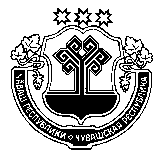 ЧУВАШСКАЯ РЕСПУБЛИКА ВУРНАРСКИЙ РАЙОН  КЕСЕН КИПЕКЯЛ ПОСЕЛЕНИЙЕНАДМИНИСТРАЦИЕ ЙЫШАНУ«12» чӳк 2020г.   №14          КЕСЕН КИПЕКсалиАДМИНИСТРАЦИЯ МАЛОЯУШСКОГО СЕЛЬСКОГОПОСЕЛЕНИЯ ПОСТАНОВЛЕНИЕ«12» ноября 2020г.   № 14с. МАЛЫЕ ЯУШИ